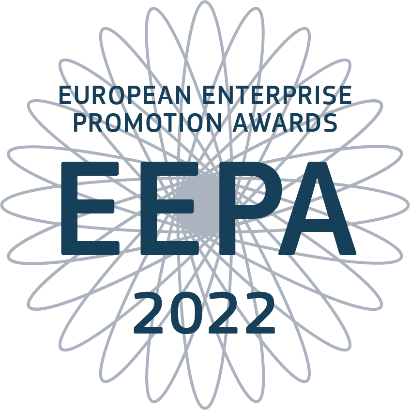 EIROPAS UZŅĒMĒJDARBĪBAS VEICINĀŠANAS BALVA 2022PIETEIKUMA VEIDLAPAPieteikuma veidlapas ir jāaizpilda un gan MS Word, gan pdf formātā elektroniski jāiesniedz EEPA koordinatoram Jūsu valstī (adrese norādīta veidlapas beigās). Drukātas pieteikuma veidlapas netiks pieņemtas atlases otrajā kārtā (Eiropas līmenī).I sadaļa. Vispārīgā informācija1. Ziņas par pretendentuLūdzu, pārliecinieties, ka visa zemāk sniegtā informācija ir pareiza, jo tā tiks izmantota visos publicētajos materiālos.II sadaļa. Uzņēmējdarbības projektsŠī sadaļa ir veltīta Jūsu organizācijas īstenotajai uzņēmējdarbības iniciatīvai — to mērogam, īstenošanas veidam un tam, kāds ieguvums no iniciatīvas ir vietējam reģionam.1. Iniciatīvas aprakstsSīki aprakstiet iniciatīvu, ietverot šādu nozīmīgo informāciju: situācijas analīze, problēmjautājumi, radošs risinājums/uzņēmējdarbības stratēģija, īstenošana, ieinteresēto personu iesaistīšanās, turpmākais īstenošanas plāns. Aprakstot valsts mēroga iniciatīvu, ir jāiekļauj projekta situācijas analīze, kurā ietverts vietējais vai reģionālais piemērs.ne vairāk kā 500 vārdi (aptuveni 1 lappuses)2. Iniciatīvas rezultātiSniedziet detalizētu informāciju par faktiem un skaitļiem, kas saistīti ar iniciatīvu. Šiem datiem jāapliecina, ka iniciatīva ir īstenota vismaz 15 mēnešus. Tāpat ir jāiekļauj jebkādi izmērāmi rezultāti, statistikas un salīdzinošie dati.ne vairāk kā 500 vārdi (aptuveni 1 lappuses)3. Jauninājumi• Izskaidrojiet, kas ir jauns un novatorisks jūsu iniciatīvā.ne vairāk kā 250 vārdi (aptuveni 1/2 lappuses)4. Ziņas par projektuIII sadaļa. publicitāte un plašsaziņas līdzekļiPiedaloties Eiropas uzņēmējdarbības veicināšanas balvu konkursā, jūs atļaujat savu iniciatīvu un organizāciju izmantot publicitātes nolūkos. Konkursa rīkotāji patur tiesības rediģēt jebkurus pretendentu iesniegtos manuskriptus.1. Elektroniskās saitesJūs drīkstat pievienot ne vairāk kā piecas saites uz iniciatīvas veicināšanas vizuālajiem vai audiovizuālajiem uzskates materiāliem. Tie palīdzēs žūrijai labāk izprast jūsu pieteikto iniciatīvu, kā arī var tikt izmantoti reklāmas vajadzībām. Ņemiet vērā, ka šīs saites netiks tulkotas angļu valodā. Video, kas iespējams tiks izmantots balvu pasniegšanas ceremonijā un prezentācijās, ir jāiesniedz HD (720 p vai 1080 p). Vēlamais formāts ir MP4. Video garumam jābūt no 60 sekundēm līdz 3 minūtēm.  Nodrošinātajiem videomateriāliem jābūt skaidriem un piemērotiem lietošanai.  Kadros jāparāda projekts bez subtitriem vai sarunas ar kameru (audio komentāri).Ierakstiet pieteikumā iekļauto video saites (URL)2. Reklāmas materiāliLūdzu, kā atsevišķus dokumentus norādiet:• Logotips - ilustratora vektora fails / jūsu logotipa eps.• Attēls - augstas izšķirtspējas ainavas attēls, vēlams 300 DPI jpeg / pdf no jūsu projekta / komandas.3. Manuskripts plašsaziņas līdzekļiemLūdzu, iesniedziet 100 vārdus garu aprakstu par savu iniciatīvu un tās rezultātiem, kas paredzēts publicēšanai plašsaziņas līdzekļos.4. Sabiedrisko attiecību/mediju kontaktpersona jūsu organizācijā IV iedaļa. Pretendenta piekrišanaEs, projekta juridiskais pārstāvis, piekrītu, ka projektu drīkst pieteikt 2022. gada Eiropas uzņēmējdarbības veicināšanas balvu konkursam. Es apliecinu, ka iesniegtie materiāli patiesi un pareizi atspoguļo šo iniciatīvu. Gadījumā, ja šī iniciatīva tiek izraudzīta par vienu no 2022. gada Eiropas uzņēmējdarbības veicināšanas balvu pretendentiem, es atļauju mūsu iniciatīvu un organizāciju publicēt Eiropas balvu konkursa tīmekļa vietnē un informēt par tiem plašsaziņas līdzekļus.Aizpildot šo pieteikuma veidlapu, dalībnieki dod piekrišanu personas datu apstrādei tādā apjomā, kāds nepieciešams iepriekš minēto mērķu sasniegšanai. Personas datu apstrāde tiek veikta saskaņā ar Regulu (ES) 2018/1725. Datus var arhivēt EK.Lūdzu, nosūtiet aizpildīto un parakstīto pieteikuma veidlapu uz šādu adresi:Ms Elīna PētersoneMinistry of Economics of the Republic of LatviaBrīvības iela 55RīgaLV-1519Tel.: + 371 6701 3003Email: Elina.Petersone@em.gov.lvNoteikumi pieteikumu iesniegšanaiIesniedzot pieteikumu valsts atlases kārtai, Jūs piekrītat pārstāvēt savu valsti Eiropas uzņēmējdarbības veicināšanas balvu konkursā, ja Jūsu iniciatīva kļūst par vienu no balvu pretendentiem. Konkursā drīkst piedalīties ES dalībvalstu, Konkurētspējas un inovāciju pamatprogrammas (CIP) asociēto valstu, Īslandes, Norvēģijas, Serbijas un Turcijas valsts iestādes.Konkursā var piedalīties valsts iestādes ES dalībvalstīs, kā arī asociētās valstis COSME programmā un Apvienotā KaralistePārrobežu iniciatīvas tiks pieņemtas tikai tādā gadījumā, ja tās kopīgi iesniedz visas iesaistītās valstis.Valsts atlases kārtas termiņu nosaka attiecīgās valsts EEPA koordinatori.Ir jāievēro pieteikuma veidlapā norādītais maksimālais pieteikuma garums.Eiropas līmeņa atlases kārtā netiks pieņemtas materiālu drukātās versijas, un elektroniskajā pieteikumā tiks pieņemtas ne vairāk kā 5 saites.Eiropas līmeņa atlases kārtā pieteikumus var iesniegt jebkurā oficiālajā ES valodā.Pieteikumu vērtēšanas kritēriji:Oriģinalitāte un izpildāmība: kādēļ projekts ir guvis panākumus? Kādi ir tā inovatīvie aspekti?Ietekme uz vietējo ekonomiku: fakti un skaitļi, kas pamato projekta panākumus.Vietējo ieinteresēto personu attiecību uzlabošana: vai šīs iniciatīvas īstenošanas rezultātā vairākas ieinteresētās puses ir guvušas labumu? Kādēļ un cik lielā mērā tās iesaistījās iniciatīvā?Pārnesamība: vai šo pieeju var atkārtoti izmantot gan reģionā, gan citur Eiropā?Dalība konkursā ir bezmaksas.Iniciatīvas nosaukums (angļu valodā, ja vien jums nav jābūt projekta nosaukumam dzimtajā valodā)Dalīborganizācijas nosaukums (angļu valodā, ja vien jums nav nepieciešams, lai organizācijas nosaukums tiktu parādīts dzimtajā valodā)Projekta / iniciatīvas apraksts vienā teikumāLūdzu, atzīmējiet balvas kategoriju, kurā vēlaties pretendēt.(Piezīme. Jūs varat iesniegt pieteikumu tikai vienā kategorijā; žūrija patur tiesības pēc vajadzības mainīt kategoriju)1. Uzņēmējdarbības gara veicināšana1. Uzņēmējdarbības gara veicināšanaLūdzu, atzīmējiet balvas kategoriju, kurā vēlaties pretendēt.(Piezīme. Jūs varat iesniegt pieteikumu tikai vienā kategorijā; žūrija patur tiesības pēc vajadzības mainīt kategoriju)2. Ieguldījums uzņēmējdarbības prasmēs2. Ieguldījums uzņēmējdarbības prasmēsLūdzu, atzīmējiet balvas kategoriju, kurā vēlaties pretendēt.(Piezīme. Jūs varat iesniegt pieteikumu tikai vienā kategorijā; žūrija patur tiesības pēc vajadzības mainīt kategoriju)3. Uzņēmējdarbības vides uzlabošana un atbalsts digitālajai pārejai3. Uzņēmējdarbības vides uzlabošana un atbalsts digitālajai pārejaiLūdzu, atzīmējiet balvas kategoriju, kurā vēlaties pretendēt.(Piezīme. Jūs varat iesniegt pieteikumu tikai vienā kategorijā; žūrija patur tiesības pēc vajadzības mainīt kategoriju)4. Atbalsts uzņēmējdarbības internacionalizēšanai4. Atbalsts uzņēmējdarbības internacionalizēšanaiLūdzu, atzīmējiet balvas kategoriju, kurā vēlaties pretendēt.(Piezīme. Jūs varat iesniegt pieteikumu tikai vienā kategorijā; žūrija patur tiesības pēc vajadzības mainīt kategoriju)5. Atbalsts ilgtspējīgai pārejai5. Atbalsts ilgtspējīgai pārejaiLūdzu, atzīmējiet balvas kategoriju, kurā vēlaties pretendēt.(Piezīme. Jūs varat iesniegt pieteikumu tikai vienā kategorijā; žūrija patur tiesības pēc vajadzības mainīt kategoriju)6. Atbildīga un iekļaujoša uzņēmējdarbība6. Atbildīga un iekļaujoša uzņēmējdarbībaProjekta ilgums (projektiem jābūt pastāvētiem 15 mēneši)Sākuma datumsProjekta ilgums (projektiem jābūt pastāvētiem 15 mēneši)Noslēguma datumsKontaktpersona (vārds, uzvārds un amats)Kontaktpersonas e-pasta adreseKontaktpersonas tālruņa numursVietnes adresePilsēta un valstsNacionālā koordinatora vārdsMiniet visas iniciatīvā iesaistītās valsts un privātā sektora organizācijas.Ja ir noslēgts valsts un privātās sadarbības līgums, raksturojiet to:finanšu līgumsoficiāls līgumsskaidri izteikts atbalstsSniedziet sadarbības līguma aprakstu.Jā  □    Nē  □Jā  □    Nē  □Jā  □    Nē  □Kāds bija kopējais šajā iniciatīvā ieguldītais budžets?Atsevišķi uzskaitiet visus ekvivalentos vai cilvēkresursu ieguldījumusVai saņēmāt Eiropas Savienības finansējumu?Jā □        Nē □Ja saņēmāt, cik lielu summu? ______________________Kāda veida finansējumu saņēmāt? __________________________Vārds, uzvārds:Uzruna/amats:Tālrunis: Fakss:E-pasts:Juridiskā pārstāvja vārds un uzvārds:Uzruna/amats:Datums: Paraksts: